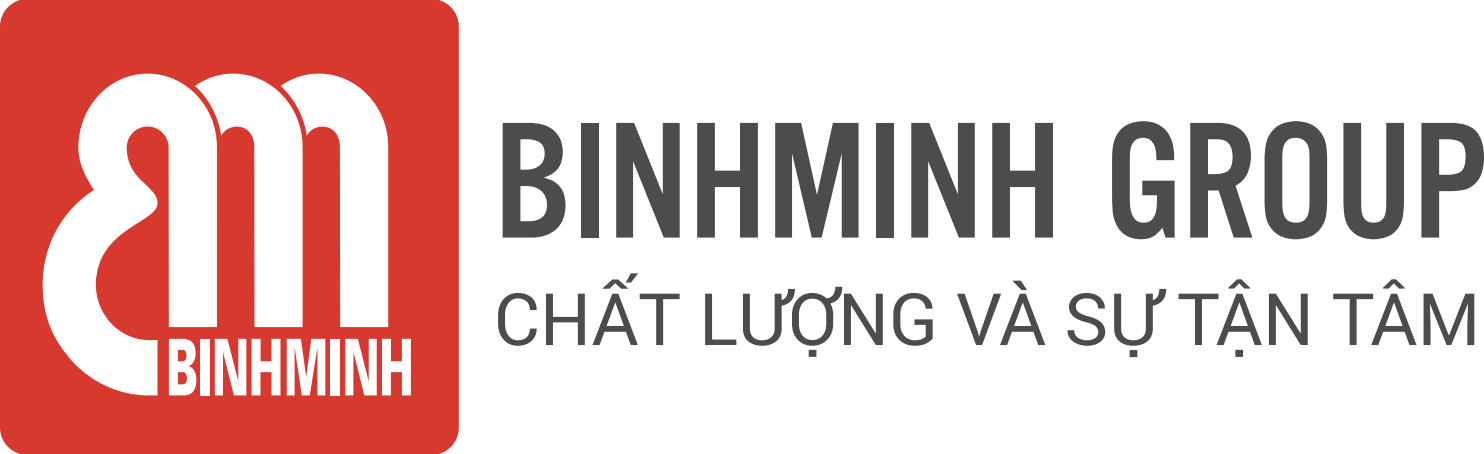 	PHIẾU TỔNG HỢP NỘI DUNG BÀI HỌC 	LỚP 2. CHƯƠNG TRÌNH TIẾNG ANH TOÁN       Unit 1. Numbers to 100 - Lesson 2. Whole tens(Chương 1. Số đếm đến 100 - Bài 2. Số tròn chục)-------------------------------- Lesson objectives (Mục tiêu bài học).To review whole tens.(Ôn tập các số tròn chục trong phạm vi 100). To compare whole tens. (So sánh các số tròn chục).Lesson content (Nội dung bài học).Vocabulary (Từ Vựng).Review (Ôn tập).Ten. (Mười).Twenty. (Hai mươi).Thirty. (Ba mươi).Forty. (Bốn mươi).Fifty. (Năm mươi).Sixty. (Sáu mươi).Seventy. (Bảy mươi).Eighty. (Tám mươi).Ninety. (Chín mươi).Greater. (Lớn hơn).Smaller. (Bé hơn).Structures (Cấu trúc).Review (Ôn tập).(Number) is greater than (number). ((Số) lớn hơn (số)).(Number) is smaller than (number). ((Số) bé hơn (số)).Homelink (Dặn dò về nhà).Các con viết từ mới mỗi từ 2 dòng.Luyện nói từ vựng và cấu trúc.Luyện tập/ thực hành những bài tập còn lại con chưa hoàn thiện trên lớp.Trân trọng cảm ơn sự quan tâm, tạo điều kiện của các Thầy/Cô và Quí vị PHHS trong việc đồng hành cùng con vui học!